　大分県は、中小企業・小規模事業の事業活動を後押しする多様な支援制度を平成３０年度予算においても準備しています。　そこで、販路開拓・新商品開発・設備導入・人材育成等の支援制度について、県内の中小企業・小規模事業の皆様に広く活用いただくための説明会を開催します。【日　時・場所】　各ブロックごとに開催。時間はいずれも１３：３０～１６：００。　・豊肥地区：４／１９（木）　大分県竹田総合庁舎 大会議室
　・南部地区：４／２０（金）　大分県佐伯総合庁舎 大会議室
　・東部地区：４／２３（月）　大分県国東総合庁舎 大会議室
　・北部地区：４／２４（火）　大分県宇佐総合庁舎 大会議室
　・西部地区：４／２５（水）　大分県日田総合庁舎 大会議室
　・中部地区：４／２６（木）　大分県産業科学技術センター 多目的ホール【主　催】大分県【対象者】製造業、商業、情報産業、その他サービス業を経営・従事されている方、創業予定者【主な説明事業】　　　・小規模事業者支援、国の生産性向上支援関係	　・経営・金融支援（県制度資金、クリエイティブ産業育成　等）	　・ものづくり産業振興（ものづくり・サービス業連携、食品産業振興　等）	・ドローン産業の振興	・IT関係の支援（ＩｏＴ推進ラボ、ＩＴ導入補助金）	・サービス産業振興（商店街、観光産業、県産品販路開拓　　　等)　　	・企業立地、増設・拡張等への優遇制度	　・働き方改革、人手不足対策	・産業科学技術センターの技術支援機能	　・産業創造機構の支援体制	　　　※説明会への参加を希望の方は、下記参加申込書にて、各会場の開催日前日までにお申し込み    下さい。　　　　●お問い合せ先　大分県商工労働企画課　企画管理班　TEL:０９７－５０６－３２１５参 加 申 込 書　    FAX：０９７－５０６－１７５２　　　E-mail：a14000@pref.oita.lg.jp 　　　ＦＡＸかメールでお申し込みください。　大分県商工労働企画課　企画管理班あて○参加希望会場（竹田庁舎、佐伯庁舎、国東庁舎、宇佐庁舎、日田庁舎、産科技センター）　※どこの会場でも参加可能です。希望会場を○で囲んで下さい。申し込みでいただいた氏名等データは本説明会のみに使用し、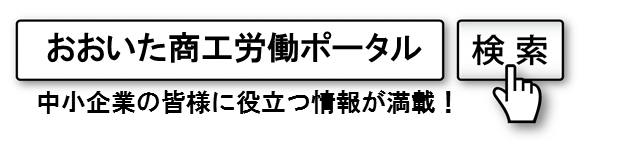 他に利用しません。平成３０年度県内中小企業・小規模事業者向け各種支援制度説明会企 業 名　企 業 名　企 業 名　所属・役職氏　名連絡先